Bacterial taxonomy                                                          Lec .10                Phylum Actinobacteria Suborder CorynebacterineaeGenus MycobacteriumScientific classificationDomain   Bacteria Phylum   ActinobacteriaClass       ActinobacteriaOrder     ActinomycetalesFamily    MycobacteriaceaeGenus     MycobacteriumSpecies   M.tuberculosisStraight or slightly curved rods that sometimes branch or form filamentsAerobic and catalase positiveFilaments readily fragment into rods and coccoid bodiesVery slow growing on culture media.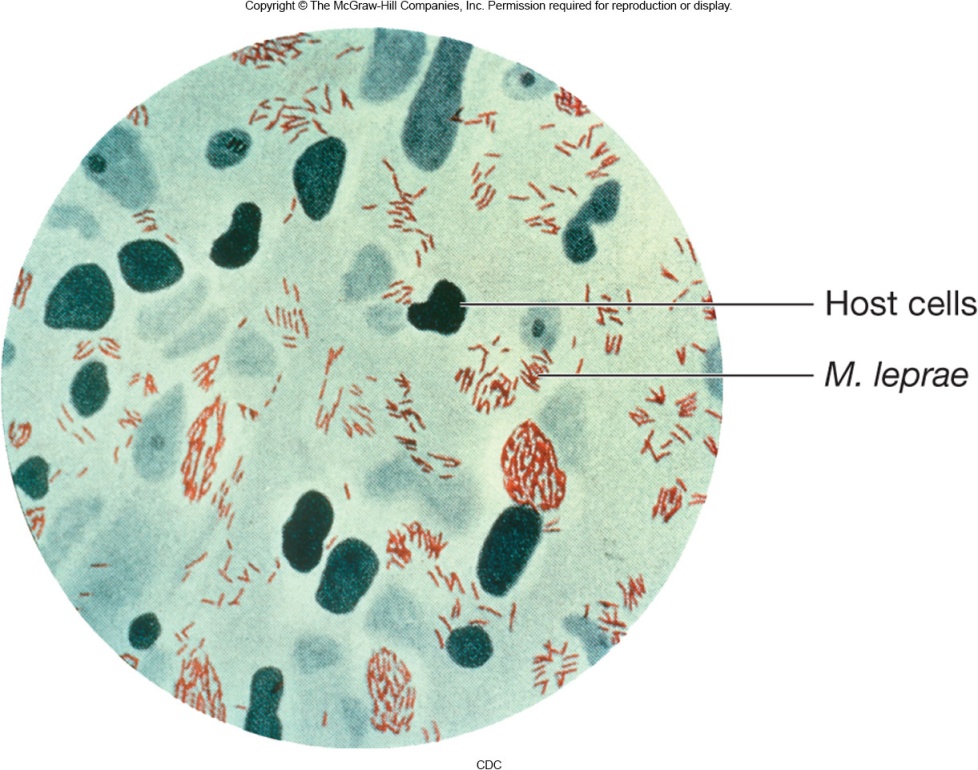 Fig.1 Mycobacterium stained with acid fast stainMycobacterial Cell WallsContain waxes with 60 to 90 carbon mycolic acidsCell wall surface contains the glycolipid trehalose dimycolate cell wall very hydrophobicimpenetrable by antibioticsacid-fastbasic fuchsin dye not removed by acid alcohol treatment.Important Species of MycobacteriumM. bovis causes tuberculosis in cattle, humansM. tuberculosis causes tuberculosis in humansM. avium complex (MAC) causes various diseasesM. leprae causes Leprosy.Genus NocardiaAlong with genus Rhodococcus make up the family Nocardiaceae.Develop a substrate mycelium that readily breaks into rods and coccoid elements.Some also form an aerial mycelium and conidia(fig.2).Figure.2 Nocardia      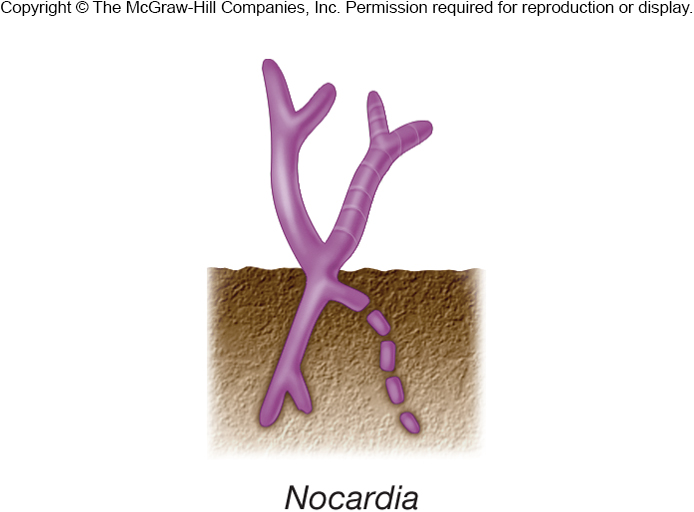 Impact of NocardiaMost are free-living saprophytes.Can degrade many molecules.e.g., petroleum hydrocarbons, detergents, benzeneInvolved in biodegradation of rubber joints in water and sewage pipes.Some are opportunistic pathogens causing nocardiosisusually infect lungs; can infect central nervous systemSuborder Micromonosporineae Only one family, Micromonosporaceaeextensive substrate mycelialack or have rudimentary aerial myceliasporangiospores motile or nonmotilefound in soil and aquatic habitats (especially freshwater).Genus PropionibacteriumFound on skin and in digestive tract of animalsalso in dairy products such as cheeseused in production of Swiss cheeseMost important genus P. acne  which involved in development of body odor and acne vulgaris.Suborder StreptomycineaeOne family, three generaAerial hyphae that divide in single plane to form chains of 3–50 nonmotile sporesAll have type I cell wallG+C DNA content is 69–78%Filaments grow by tip extension (fig.3).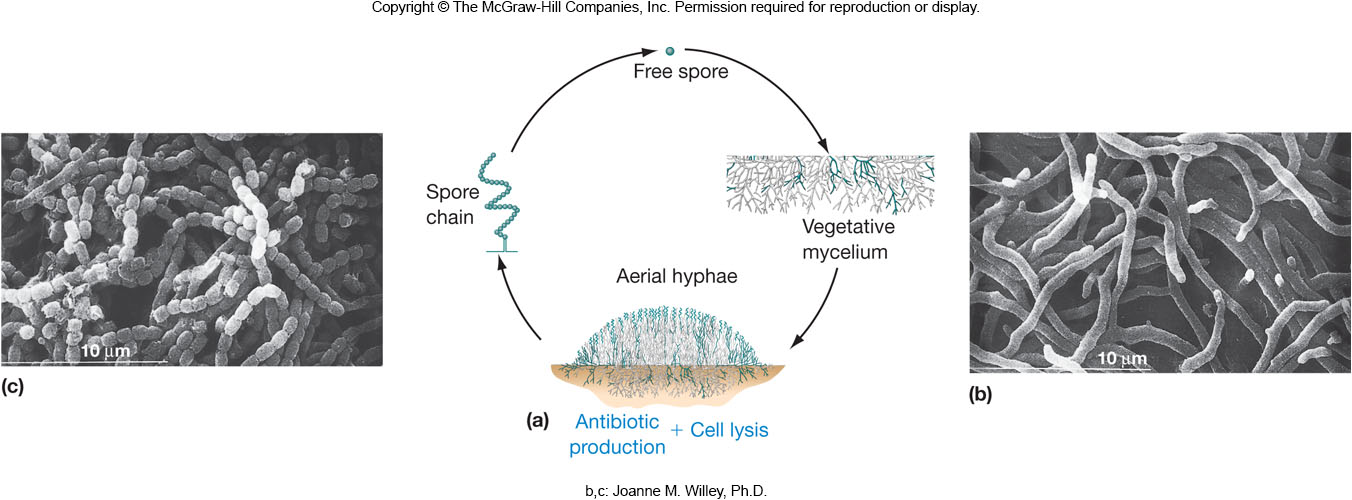  Figure .3 Life cycle and cell morphology of Streptomycineae Genus Streptomyces Scientific classificationDomain   Bacteria Phylum   ActinobacteriaClass       ActinobacteriaOrder     ActinomycetalesFamily    StreptomycetaceaeGenus   Streptomyces Are 1 to 20% of culturable soil microbiota.Produce geosmin.volatile substance that is source of moist earth odorImportant in mineralization process.Aerobically degrade many resistant substances (e.g., pectin, lignin, and chitin).Produce vast array of antibiotics, other bioactive compounds, and antibiotic resistance genes.Most are nonpathogenic saprophytes.Table 1 Some products of Streptomycetes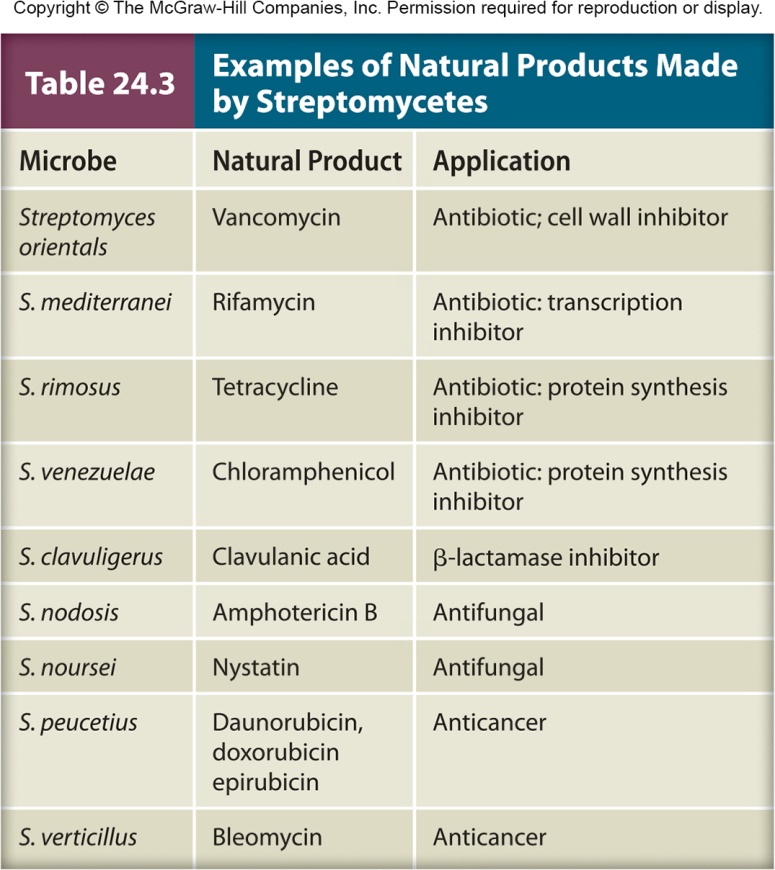 Pathogenic Streptomycetesusually infect lungs as well as can infect central nervous system.Streptomyces somaliensis causes actinomycetoma infection of subcutaneous tissues in humans leads to swelling, abscesses, and bone destruction.Order BifidobacterialesOne family and ten generaMost important genera are; Gardnerella which found in human genitourinary tract and thought to be major cause of vaginitis and Bifidobacterium nonsporing rods that found in mouth and intestinal tract of warm-blooded animals, in sewage, and in insects. Bifidobacterium bifidusScientific classificationDomain   Bacteria Phylum   ActinobacteriaClass       ActinobacteriaOrder     BifidobacterialesFamily    BifidobacteriaceaeGenus    BifidobacteriumSpecies   B.bifidumPioneer colonizer of human intestinal tractDoes not appear to be major cause of diseaseProbiotic agent.